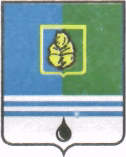 ПОСТАНОВЛЕНИЕАДМИНИСТРАЦИИ  ГОРОДА  КОГАЛЫМАХанты-Мансийского автономного округа - ЮгрыОт «14»  декабря  2015 г.                                                             №3634О внесении изменений в постановление Администрации города Когалымаот 14.07.2010 №1531В соответствии с Федеральным законом от 19.06.2004 №54-ФЗ            «О собраниях, митингах, демонстрациях, шествиях и пикетированиях», Законом Ханты-Мансийского автономного округа - Югры от 08.06.2009           №81-оз «О порядке подачи уведомления о проведении публичного мероприятия на территории Ханты-Мансийского автономного                   округа – Югры», постановлением Губернатора Ханты-Мансийского автономного округа – Югры от 01.07.2010 №119 «О Департаменте внутренней политики Ханты-Мансийского автономного округа – Югры»,  решением Думы города Когалыма от 29.10.2015 №600-ГД «О внесении изменений в структуру Администрации города Когалыма», распоряжением Администрации города Когалыма от 16.12.2014 №260-р «Об утверждении штатного расписания Администрации города Когалыма на 2015 год», в целях обеспечения права граждан Российской Федерации на проведение публичных мероприятий на территории города Когалыма:1. В постановление Администрации города Когалыма от 14.07.2010 №1531 «Об утверждении Положения о порядке согласования уведомления о проведении публичного мероприятия на территории города Когалыма»           (далее – постановление) внести следующие изменения: По тексту постановления слова «управление общего обеспечения деятельности Администрации города Когалыма» заменить словами «управление по общим вопросам Администрации города Когалыма».  По тексту постановления слова «отдел координации общественных связей Администрации города» заменить словами «отдел по связям с общественностью и социальным вопросам Администрации города Когалыма». Абзац пятый подпункта 3.8 приложения 2 изложить в следующей редакции:«готовит проект соответствующего решения с обоснованным предложением организатору публичного мероприятия об изменении места и (или) времени проведения публичного мероприятия, устранении несоответствия указанных в уведомлении целей, форм и иных условий проведения публичного мероприятия требованиям Федерального закона о согласовании проведения публичного мероприятия, а также выполняет иные поручения Комиссии». Приложение 3 к постановлению изложить в редакции согласно приложению к настоящему постановлению.Отделу по связям с общественностью и социальным вопросам Администрации города Когалыма (А.А.Анищенко) направить в юридическое управление Администрации города Когалыма текст постановления и приложение к нему, его реквизиты, сведения об источнике официального опубликования в порядке и сроки, предусмотренные распоряжением Администрации города Когалыма от 19.06.2013 №149-р «О мерах по формированию регистра муниципальных нормативных правовых актов Ханты-Мансийского автономного округа – Югры» для дальнейшего направления в Управление государственной регистрации нормативных правовых актов Аппарата Губернатора Ханты-Мансийского автономного округа - Югры.Опубликовать настоящее постановление и приложение к нему в газете «Когалымский вестник» и разместить на официальном сайте Администрации города Когалыма в сети Интернет (www.admkogalym.ru).4. Контроль за выполнением постановления возложить на заместителя главы города Когалыма О.В.Мартынову.Глава города Когалыма					Н.Н.ПальчиковРазослать: Мартыновой О.В., Подивилову С.В., Анищенко А.А., С.П.Сабурову, МАУ «Редакция газеты «Когалымский вестник», ЮУ.Приложениек постановлению Администрациигорода Когалыма от 14.12.2015 №3634Составкомиссии по рассмотрению и согласованию уведомления о проведении публичного мероприятия на территории города Когалыма _______________________Согласовано:Зам.главы г.КогалымаО.В.МартыноваЗам.главы г.КогалымаС.В.ПодивиловНачальник ЮУНачальник ОО ЮУначальник ОСОиСВА.В.КосолаповД.А.ДидурА.А.АнищенкоПодготовлено:специалист ОСОиСВИ.С.ЛеоноваМартынова Ольга Валентиновна-заместитель главы  города Когалыма, председатель комиссии;Подивилов Сергей Викторович -заместитель  главы  города Когалыма, заместитель председателя комиссии;Леонова Ирина Сергеевна-специалист-эксперт отдела по связям с общественностью и социальным вопросам Администрации города Когалыма, секретарь комиссии.Члены комиссии:Члены комиссии:Члены комиссии:Анищенко Альфия Арифжановна -начальник отдела по связям с общественностью и социальным вопросам Администрации города Когалыма;Косолапов Александр Витальевич-начальник юридического управления Администрации города Когалыма;Юрьева Людмила Анатольевна-начальник управления культуры, спорта и молодёжной политики Администрации города Когалыма;Аккужина Гузель Харисовна-специалист - эксперт общеправового отдела юридического управления Администрации города Когалыма.